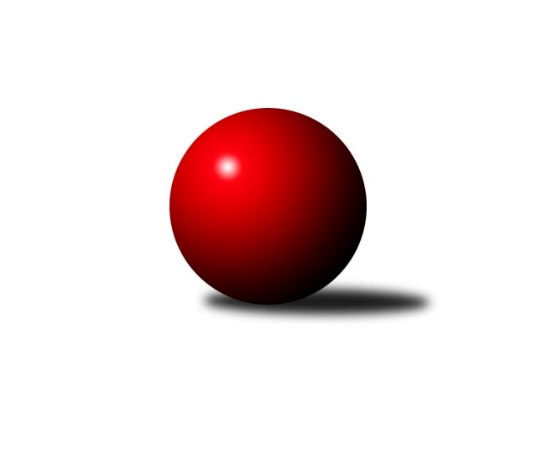 Č.3Ročník 2018/2019	24.5.2024 Krajský přebor KV 2018/2019Statistika 3. kolaTabulka družstev:		družstvo	záp	výh	rem	proh	skore	sety	průměr	body	plné	dorážka	chyby	1.	Slovan K.Vary B	3	3	0	0	34 : 14 	(20.0 : 10.0)	2479	6	1744	735	37.7	2.	SKK K.Vary B	2	2	0	0	24 : 8 	(7.0 : 5.0)	2549	4	1786	763	47	3.	Sokol Teplá	3	2	0	1	27 : 21 	(15.5 : 20.5)	2415	4	1723	692	60.7	4.	Loko Cheb C	3	2	0	1	26 : 22 	(17.5 : 18.5)	2449	4	1744	704	48.7	5.	Slavia K.Vary	2	1	1	0	22 : 10 	(16.5 : 7.5)	2532	3	1759	773	35.5	6.	Kuželky Aš B	3	1	1	1	23 : 25 	(15.0 : 17.0)	2461	3	1726	734	48.7	7.	TJ Lomnice D	3	1	0	2	24 : 24 	(20.0 : 16.0)	2416	2	1718	697	54	8.	TJ Šabina	2	1	0	1	15 : 17 	(13.0 : 11.0)	2404	2	1708	697	40.5	9.	TJ Jáchymov B	3	1	0	2	22 : 26 	(11.5 : 18.5)	2358	2	1663	695	49	10.	TJ Lomnice C	3	0	0	3	13 : 35 	(13.5 : 14.5)	2400	0	1711	689	57	11.	Kuželky Aš C	3	0	0	3	10 : 38 	(12.5 : 23.5)	2405	0	1708	696	49.7Tabulka doma:		družstvo	záp	výh	rem	proh	skore	sety	průměr	body	maximum	minimum	1.	SKK K.Vary B	2	2	0	0	24 : 8 	(7.0 : 5.0)	2549	4	2561	2536	2.	Slovan K.Vary B	2	2	0	0	24 : 8 	(17.0 : 7.0)	2526	4	2559	2493	3.	Loko Cheb C	2	2	0	0	24 : 8 	(15.0 : 9.0)	2469	4	2482	2456	4.	Slavia K.Vary	2	1	1	0	22 : 10 	(16.5 : 7.5)	2532	3	2578	2485	5.	Sokol Teplá	1	1	0	0	12 : 4 	(7.5 : 4.5)	2481	2	2481	2481	6.	TJ Šabina	1	1	0	0	11 : 5 	(9.0 : 3.0)	2402	2	2402	2402	7.	Kuželky Aš C	0	0	0	0	0 : 0 	(0.0 : 0.0)	0	0	0	0	8.	Kuželky Aš B	0	0	0	0	0 : 0 	(0.0 : 0.0)	0	0	0	0	9.	TJ Lomnice D	1	0	0	1	6 : 10 	(7.0 : 5.0)	2418	0	2418	2418	10.	TJ Jáchymov B	2	0	0	2	10 : 22 	(6.0 : 12.0)	2394	0	2413	2375	11.	TJ Lomnice C	2	0	0	2	9 : 23 	(11.5 : 12.5)	2331	0	2433	2229Tabulka venku:		družstvo	záp	výh	rem	proh	skore	sety	průměr	body	maximum	minimum	1.	Kuželky Aš B	3	1	1	1	23 : 25 	(15.0 : 17.0)	2461	3	2477	2449	2.	TJ Jáchymov B	1	1	0	0	12 : 4 	(5.5 : 6.5)	2321	2	2321	2321	3.	Slovan K.Vary B	1	1	0	0	10 : 6 	(3.0 : 3.0)	2432	2	2432	2432	4.	TJ Lomnice D	2	1	0	1	18 : 14 	(13.0 : 11.0)	2415	2	2426	2403	5.	Sokol Teplá	2	1	0	1	15 : 17 	(8.0 : 16.0)	2382	2	2445	2319	6.	Slavia K.Vary	0	0	0	0	0 : 0 	(0.0 : 0.0)	0	0	0	0	7.	SKK K.Vary B	0	0	0	0	0 : 0 	(0.0 : 0.0)	0	0	0	0	8.	TJ Lomnice C	1	0	0	1	4 : 12 	(2.0 : 2.0)	2469	0	2469	2469	9.	TJ Šabina	1	0	0	1	4 : 12 	(4.0 : 8.0)	2406	0	2406	2406	10.	Loko Cheb C	1	0	0	1	2 : 14 	(2.5 : 9.5)	2428	0	2428	2428	11.	Kuželky Aš C	3	0	0	3	10 : 38 	(12.5 : 23.5)	2405	0	2440	2353Tabulka podzimní části:		družstvo	záp	výh	rem	proh	skore	sety	průměr	body	doma	venku	1.	Slovan K.Vary B	3	3	0	0	34 : 14 	(20.0 : 10.0)	2479	6 	2 	0 	0 	1 	0 	0	2.	SKK K.Vary B	2	2	0	0	24 : 8 	(7.0 : 5.0)	2549	4 	2 	0 	0 	0 	0 	0	3.	Sokol Teplá	3	2	0	1	27 : 21 	(15.5 : 20.5)	2415	4 	1 	0 	0 	1 	0 	1	4.	Loko Cheb C	3	2	0	1	26 : 22 	(17.5 : 18.5)	2449	4 	2 	0 	0 	0 	0 	1	5.	Slavia K.Vary	2	1	1	0	22 : 10 	(16.5 : 7.5)	2532	3 	1 	1 	0 	0 	0 	0	6.	Kuželky Aš B	3	1	1	1	23 : 25 	(15.0 : 17.0)	2461	3 	0 	0 	0 	1 	1 	1	7.	TJ Lomnice D	3	1	0	2	24 : 24 	(20.0 : 16.0)	2416	2 	0 	0 	1 	1 	0 	1	8.	TJ Šabina	2	1	0	1	15 : 17 	(13.0 : 11.0)	2404	2 	1 	0 	0 	0 	0 	1	9.	TJ Jáchymov B	3	1	0	2	22 : 26 	(11.5 : 18.5)	2358	2 	0 	0 	2 	1 	0 	0	10.	TJ Lomnice C	3	0	0	3	13 : 35 	(13.5 : 14.5)	2400	0 	0 	0 	2 	0 	0 	1	11.	Kuželky Aš C	3	0	0	3	10 : 38 	(12.5 : 23.5)	2405	0 	0 	0 	0 	0 	0 	3Tabulka jarní části:		družstvo	záp	výh	rem	proh	skore	sety	průměr	body	doma	venku	1.	TJ Jáchymov B	0	0	0	0	0 : 0 	(0.0 : 0.0)	0	0 	0 	0 	0 	0 	0 	0 	2.	Loko Cheb C	0	0	0	0	0 : 0 	(0.0 : 0.0)	0	0 	0 	0 	0 	0 	0 	0 	3.	Kuželky Aš C	0	0	0	0	0 : 0 	(0.0 : 0.0)	0	0 	0 	0 	0 	0 	0 	0 	4.	Slavia K.Vary	0	0	0	0	0 : 0 	(0.0 : 0.0)	0	0 	0 	0 	0 	0 	0 	0 	5.	TJ Šabina	0	0	0	0	0 : 0 	(0.0 : 0.0)	0	0 	0 	0 	0 	0 	0 	0 	6.	TJ Lomnice D	0	0	0	0	0 : 0 	(0.0 : 0.0)	0	0 	0 	0 	0 	0 	0 	0 	7.	SKK K.Vary B	0	0	0	0	0 : 0 	(0.0 : 0.0)	0	0 	0 	0 	0 	0 	0 	0 	8.	TJ Lomnice C	0	0	0	0	0 : 0 	(0.0 : 0.0)	0	0 	0 	0 	0 	0 	0 	0 	9.	Kuželky Aš B	0	0	0	0	0 : 0 	(0.0 : 0.0)	0	0 	0 	0 	0 	0 	0 	0 	10.	Slovan K.Vary B	0	0	0	0	0 : 0 	(0.0 : 0.0)	0	0 	0 	0 	0 	0 	0 	0 	11.	Sokol Teplá	0	0	0	0	0 : 0 	(0.0 : 0.0)	0	0 	0 	0 	0 	0 	0 	0 Zisk bodů pro družstvo:		jméno hráče	družstvo	body	zápasy	v %	dílčí body	sety	v %	1.	Miroslav Pešťák 	Sokol Teplá 	6	/	3	(100%)		/		(%)	2.	František Průša 	Slovan K.Vary B 	6	/	3	(100%)		/		(%)	3.	Albert Kupčík 	TJ Lomnice D 	6	/	3	(100%)		/		(%)	4.	Jaroslav Solín 	Kuželky Aš B 	6	/	3	(100%)		/		(%)	5.	Miroslava Boková 	Sokol Teplá 	6	/	3	(100%)		/		(%)	6.	Jana Hamrová 	Loko Cheb C 	6	/	3	(100%)		/		(%)	7.	Jiří Šeda 	TJ Jáchymov B 	6	/	3	(100%)		/		(%)	8.	Martin Mojžíš 	Slavia K.Vary 	4	/	2	(100%)		/		(%)	9.	Václav Zeman 	SKK K.Vary B  	4	/	2	(100%)		/		(%)	10.	Vladimír Lukeš 	TJ Jáchymov B 	4	/	2	(100%)		/		(%)	11.	Zdeněk Chvátal 	TJ Lomnice C 	4	/	2	(100%)		/		(%)	12.	Tomáš Seidl 	TJ Šabina  	4	/	2	(100%)		/		(%)	13.	Václav Čechura 	SKK K.Vary B  	4	/	2	(100%)		/		(%)	14.	Radek Cimbala 	Slavia K.Vary 	4	/	2	(100%)		/		(%)	15.	Johannes Luster 	Slovan K.Vary B 	4	/	3	(67%)		/		(%)	16.	Petr Lidmila 	TJ Lomnice D 	4	/	3	(67%)		/		(%)	17.	Bohumil Vyleťal 	Loko Cheb C 	4	/	3	(67%)		/		(%)	18.	František Repčík 	Kuželky Aš C 	4	/	3	(67%)		/		(%)	19.	Daniela Stašová 	Slovan K.Vary B 	4	/	3	(67%)		/		(%)	20.	Václav Veselý 	Kuželky Aš B 	4	/	3	(67%)		/		(%)	21.	Ludvík Maňák 	TJ Lomnice C 	4	/	3	(67%)		/		(%)	22.	Dagmar Jedličková 	Kuželky Aš B 	4	/	3	(67%)		/		(%)	23.	Stanislav Pelc 	TJ Jáchymov B 	4	/	3	(67%)		/		(%)	24.	Lubomír Hromada 	TJ Lomnice D 	4	/	3	(67%)		/		(%)	25.	Miroslava Poláčková 	Sokol Teplá 	4	/	3	(67%)		/		(%)	26.	Petr Janda 	TJ Lomnice D 	2	/	1	(100%)		/		(%)	27.	Martina Sobotková 	SKK K.Vary B  	2	/	1	(100%)		/		(%)	28.	Miroslav Budil 	Loko Cheb C 	2	/	1	(100%)		/		(%)	29.	Jaromír Valenta 	Sokol Teplá 	2	/	1	(100%)		/		(%)	30.	Jiří Beneš ml.	TJ Šabina  	2	/	1	(100%)		/		(%)	31.	Marcel Toužimský 	Slovan K.Vary B 	2	/	1	(100%)		/		(%)	32.	Adolf Klepáček 	Loko Cheb C 	2	/	1	(100%)		/		(%)	33.	Petr Beseda 	Slovan K.Vary B 	2	/	1	(100%)		/		(%)	34.	Jiří Gabriško 	SKK K.Vary B  	2	/	1	(100%)		/		(%)	35.	Vladimír Černohous 	Slavia K.Vary 	2	/	2	(50%)		/		(%)	36.	Zdeněk Chmel 	Slavia K.Vary 	2	/	2	(50%)		/		(%)	37.	Miroslav Handšuh 	Slovan K.Vary B 	2	/	2	(50%)		/		(%)	38.	František Seidl 	TJ Šabina  	2	/	2	(50%)		/		(%)	39.	Bronislava Hánělová 	SKK K.Vary B  	2	/	2	(50%)		/		(%)	40.	Eduard Seidl 	TJ Šabina  	2	/	2	(50%)		/		(%)	41.	Jitka Bečková 	TJ Lomnice C 	2	/	2	(50%)		/		(%)	42.	Vítězslav Vodehnal 	SKK K.Vary B  	2	/	2	(50%)		/		(%)	43.	Ondřej Černohous 	Slavia K.Vary 	2	/	2	(50%)		/		(%)	44.	Pavel Schubert 	Loko Cheb C 	2	/	2	(50%)		/		(%)	45.	Vlastimil Čegan 	TJ Jáchymov B 	2	/	2	(50%)		/		(%)	46.	Vladislav Urban 	Kuželky Aš B 	2	/	2	(50%)		/		(%)	47.	Růžena Kovačíková 	TJ Lomnice D 	2	/	3	(33%)		/		(%)	48.	Martina Pospíšilová 	Kuželky Aš B 	2	/	3	(33%)		/		(%)	49.	Pavel Přerost 	TJ Lomnice C 	2	/	3	(33%)		/		(%)	50.	Jiří Flejšar 	TJ Lomnice D 	2	/	3	(33%)		/		(%)	51.	Václav Střeska 	Kuželky Aš C 	2	/	3	(33%)		/		(%)	52.	Zdeňka Zmeškalová 	Slovan K.Vary B 	2	/	3	(33%)		/		(%)	53.	Václav Mašek 	Kuželky Aš C 	2	/	3	(33%)		/		(%)	54.	Vladimír Maxa 	TJ Jáchymov B 	2	/	3	(33%)		/		(%)	55.	Eva Nováčková 	Loko Cheb C 	2	/	3	(33%)		/		(%)	56.	Ota Laudát 	Kuželky Aš C 	2	/	3	(33%)		/		(%)	57.	Vladimír Míšanek 	Kuželky Aš B 	1	/	1	(50%)		/		(%)	58.	Jiří Velek 	Sokol Teplá 	1	/	2	(25%)		/		(%)	59.	Gerhard Brandl 	TJ Šabina  	1	/	2	(25%)		/		(%)	60.	Tomáš Hervert 	TJ Lomnice C 	1	/	3	(17%)		/		(%)	61.	Pavel Kučera 	TJ Šabina  	0	/	1	(0%)		/		(%)	62.	Štefan Cimbala 	Slavia K.Vary 	0	/	1	(0%)		/		(%)	63.	Zdeněk Pavlík 	Slavia K.Vary 	0	/	1	(0%)		/		(%)	64.	Blanka Pešková 	SKK K.Vary B  	0	/	1	(0%)		/		(%)	65.	Silva Čedíková 	TJ Lomnice C 	0	/	1	(0%)		/		(%)	66.	Ladislav Martínek 	TJ Jáchymov B 	0	/	1	(0%)		/		(%)	67.	Libor Kupka 	SKK K.Vary B  	0	/	1	(0%)		/		(%)	68.	Libuše Korbelová 	TJ Lomnice C 	0	/	1	(0%)		/		(%)	69.	Jitka Laudátová 	Kuželky Aš C 	0	/	1	(0%)		/		(%)	70.	Soňa Šimáčková 	TJ Lomnice C 	0	/	1	(0%)		/		(%)	71.	Tomáš Beck ml.	Slovan K.Vary B 	0	/	2	(0%)		/		(%)	72.	Václav Vieweg 	Kuželky Aš C 	0	/	2	(0%)		/		(%)	73.	Jana Lukášková 	Sokol Teplá 	0	/	2	(0%)		/		(%)	74.	Pavel Pokorný 	Loko Cheb C 	0	/	2	(0%)		/		(%)	75.	Jaromír Černý 	TJ Šabina  	0	/	2	(0%)		/		(%)	76.	Jaroslav Bendák 	TJ Lomnice C 	0	/	2	(0%)		/		(%)	77.	František Mazák nejml.	Kuželky Aš B 	0	/	2	(0%)		/		(%)	78.	Martin Bezouška 	TJ Jáchymov B 	0	/	2	(0%)		/		(%)	79.	Štefan Mrenica 	TJ Jáchymov B 	0	/	2	(0%)		/		(%)	80.	Monika Maněnová 	TJ Lomnice D 	0	/	2	(0%)		/		(%)	81.	Petr Málek 	Loko Cheb C 	0	/	2	(0%)		/		(%)	82.	Luděk Kratochvíl 	Kuželky Aš C 	0	/	3	(0%)		/		(%)	83.	Rostislav Milota 	Sokol Teplá 	0	/	3	(0%)		/		(%)Průměry na kuželnách:		kuželna	průměr	plné	dorážka	chyby	výkon na hráče	1.	Karlovy Vary, 1-4	2489	1749	740	47.2	(415.0)	2.	Sokol Teplá, 1-4	2451	1759	692	61.0	(408.5)	3.	Lokomotiva Cheb, 1-2	2424	1724	699	40.0	(404.0)	4.	Jáchymov, 1-2	2411	1700	710	42.8	(401.9)	5.	Lomnice, 1-4	2384	1693	690	57.5	(397.3)	6.	TJ Šabina, 1-2	2360	1676	684	49.0	(393.4)Nejlepší výkony na kuželnách:Karlovy Vary, 1-4Slavia K.Vary	2578	3. kolo	Martin Mojžíš 	Slavia K.Vary	466	3. koloSKK K.Vary B 	2561	1. kolo	Radek Cimbala 	Slavia K.Vary	460	3. koloSlovan K.Vary B	2559	3. kolo	Václav Zeman 	SKK K.Vary B 	459	1. koloSKK K.Vary B 	2536	2. kolo	Jaroslav Solín 	Kuželky Aš B	456	2. koloSlovan K.Vary B	2493	2. kolo	Martin Mojžíš 	Slavia K.Vary	455	1. koloSlavia K.Vary	2485	1. kolo	Václav Čechura 	SKK K.Vary B 	449	2. koloKuželky Aš B	2477	1. kolo	Martina Sobotková 	SKK K.Vary B 	447	2. koloTJ Lomnice C	2469	1. kolo	Bohumil Vyleťal 	Loko Cheb C	444	3. koloKuželky Aš B	2449	2. kolo	Daniela Stašová 	Slovan K.Vary B	444	3. koloKuželky Aš C	2440	3. kolo	Luděk Kratochvíl 	Kuželky Aš C	441	3. koloSokol Teplá, 1-4Sokol Teplá	2481	2. kolo	Miroslava Boková 	Sokol Teplá	438	2. koloKuželky Aš C	2421	2. kolo	Miroslav Pešťák 	Sokol Teplá	433	2. kolo		. kolo	Jaromír Valenta 	Sokol Teplá	433	2. kolo		. kolo	Václav Mašek 	Kuželky Aš C	420	2. kolo		. kolo	Miroslava Poláčková 	Sokol Teplá	416	2. kolo		. kolo	František Repčík 	Kuželky Aš C	410	2. kolo		. kolo	Václav Vieweg 	Kuželky Aš C	408	2. kolo		. kolo	Ota Laudát 	Kuželky Aš C	405	2. kolo		. kolo	Václav Střeska 	Kuželky Aš C	403	2. kolo		. kolo	Jana Lukášková 	Sokol Teplá	402	2. koloLokomotiva Cheb, 1-2Loko Cheb C	2482	2. kolo	Miroslav Budil 	Loko Cheb C	469	2. koloLoko Cheb C	2456	1. kolo	Jana Hamrová 	Loko Cheb C	450	1. koloTJ Šabina 	2406	2. kolo	Bohumil Vyleťal 	Loko Cheb C	437	1. koloKuželky Aš C	2353	1. kolo	Jana Hamrová 	Loko Cheb C	434	2. kolo		. kolo	František Repčík 	Kuželky Aš C	434	1. kolo		. kolo	Tomáš Seidl 	TJ Šabina 	424	2. kolo		. kolo	Bohumil Vyleťal 	Loko Cheb C	423	2. kolo		. kolo	Pavel Kučera 	TJ Šabina 	419	2. kolo		. kolo	Václav Mašek 	Kuželky Aš C	412	1. kolo		. kolo	Eva Nováčková 	Loko Cheb C	403	2. koloJáchymov, 1-2Slovan K.Vary B	2432	1. kolo	František Průša 	Slovan K.Vary B	446	1. koloTJ Lomnice D	2426	3. kolo	Vladimír Lukeš 	TJ Jáchymov B	444	3. koloTJ Jáchymov B	2413	3. kolo	Stanislav Pelc 	TJ Jáchymov B	439	1. koloTJ Jáchymov B	2375	1. kolo	Albert Kupčík 	TJ Lomnice D	419	3. kolo		. kolo	Jiří Flejšar 	TJ Lomnice D	413	3. kolo		. kolo	Marcel Toužimský 	Slovan K.Vary B	407	1. kolo		. kolo	Růžena Kovačíková 	TJ Lomnice D	407	3. kolo		. kolo	Vladimír Lukeš 	TJ Jáchymov B	407	1. kolo		. kolo	Jiří Šeda 	TJ Jáchymov B	406	3. kolo		. kolo	Johannes Luster 	Slovan K.Vary B	405	1. koloLomnice, 1-4Kuželky Aš B	2458	3. kolo	Miroslav Pešťák 	Sokol Teplá	458	1. koloSokol Teplá	2445	1. kolo	Zdeněk Chvátal 	TJ Lomnice C	458	3. koloTJ Lomnice C	2433	3. kolo	Jaroslav Solín 	Kuželky Aš B	457	3. koloTJ Lomnice D	2418	1. kolo	Pavel Přerost 	TJ Lomnice C	437	3. koloTJ Jáchymov B	2321	2. kolo	Albert Kupčík 	TJ Lomnice D	434	1. koloTJ Lomnice C	2229	2. kolo	Miroslava Poláčková 	Sokol Teplá	430	1. kolo		. kolo	Lubomír Hromada 	TJ Lomnice D	429	1. kolo		. kolo	Miroslava Boková 	Sokol Teplá	423	1. kolo		. kolo	Martina Pospíšilová 	Kuželky Aš B	421	3. kolo		. kolo	Václav Veselý 	Kuželky Aš B	412	3. koloTJ Šabina, 1-2TJ Šabina 	2402	3. kolo	Miroslav Pešťák 	Sokol Teplá	439	3. koloSokol Teplá	2319	3. kolo	Tomáš Seidl 	TJ Šabina 	430	3. kolo		. kolo	Miroslava Boková 	Sokol Teplá	419	3. kolo		. kolo	Jaromír Černý 	TJ Šabina 	408	3. kolo		. kolo	Eduard Seidl 	TJ Šabina 	407	3. kolo		. kolo	František Seidl 	TJ Šabina 	405	3. kolo		. kolo	Miroslava Poláčková 	Sokol Teplá	392	3. kolo		. kolo	Jiří Velek 	Sokol Teplá	385	3. kolo		. kolo	Gerhard Brandl 	TJ Šabina 	385	3. kolo		. kolo	Jiří Beneš ml.	TJ Šabina 	367	3. koloČetnost výsledků:	8.0 : 8.0	1x	6.0 : 10.0	2x	5.0 : 11.0	1x	4.0 : 12.0	2x	14.0 : 2.0	2x	12.0 : 4.0	5x	11.0 : 5.0	1x	10.0 : 6.0	1x